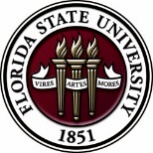 4th Annual Postdoctoral fall symposium and poster competition –follow-upIf you did not get a chance to give us your input, here is a link to a feedback survey from the event.  As always, we welcome your suggestions in developing future postdoctoral programming.https://fsu.qualtrics.com/SE/?SID=SV_9Aoi2d53Mqe7X2BIf you did not get to view the photos from the event, here is a quick link –https://www.flickr.com/photos/132986409@N07/sets/72157673234139301/Please share with your departments and friends! – decorate the websites across campus to increase the electronic presence of postdoctoral scholars at FSU.  Upcoming Events Preparing Cover Letters, Review of your CV & Application Packets for Academic PositionsOctober 28, 2016, 10:00 AM Honors, Scholars & Fellows House, Room 3009Presenter: Dr. Brad Gomez, Associate Professor and Placement Director, Political ScienceThis workshop was originally offered last month but was disrupted by Hurricane Hermine.  Dr. Gomez graciously offered to conduct it again but specifically tailored for postdoctoral scholars!  Are you a postdoctoral scholar and want to know how to craft a cover letter and application packet for an academic faculty position? What can you do to convince a search committee to interview you after reviewing your application materials? Participate in this workshop for a discussion of effective cover letters and application packets.Refreshments will be provided by the Office of Postdoctoral Affairs.  For questions, please see Dr. Judy Devine.To Register = https://fsu.qualtrics.com/SE/?SID=SV_09cg2TX8E2s698h   “Welcome” Mini-Orientation Sessions for New Postdoctoral Scholars on CampusOctober 31, 2016, noon to 1 pm Honors, Scholars and Fellows (HSF) Building, Room 3009If you are a new postdoctoral scholar to the FSU campus, this “Welcome” is a nice brown bag lunch activity that will fit into your busy research schedule.  The design is limited to strictly a 1 hour session, where you will receive the essentials of getting your research started at FSU and have access to Human Resources and the Office of Postdoctoral Affairs Staff. At this time, you will also be introduced to the Postdoctoral Association (PDA) – your peer network of postdocs on campus. Attending a “welcome” in your few months of employment at FSU will serve to fulfill your mandatory orientation. To Register = https://fsu.qualtrics.com/SE/?SID=SV_1HpxQaChEBGb19rPostdoctoral Directors/Coordinators Fall WorkshopOctober 31, 2016, 12:40 pm to 2 pm Honors, Scholars and Fellows (HSF) Building, Room 3009There will be a workshop for Postdoctoral Directors/Coordinators to present postdoctoral policies, upcoming opportunities, and developing programming for postdoctoral trainees. If you are a Director or staff member that manages postdoctoral scholars or a new Assistant Professor seeking guidance in training postdoctoral scholars, we look forward to seeing you at this event.To Register = https://fsu.qualtrics.com/SE/?SID=SV_a41KXtbTiSft84lMark Your Calendars: Seminar in EOAS for those with Marine Interests – November 14With generous support from the Office of Proposal Development and the Office of Research. Angie Knapp (assistant professor) Earth, Ocean and Atmospheric Sciences Department Florida State University is hosting Debbie Bronk, who was the Ocean Sciences Section Head at NSF from 2012-2013, and the Division of Ocean Sciences Director at NSF from 2013-2015, as well as the President of the Association for the Sciences of Limnology and Oceanography (ASLO) from 2010-2012. She is currently the Moses D. Nunnally Distinguished Professor of Marine Science and Chair of the Department of Physical Sciences at the Virginia Institute of Marine Sciences (VIMS).

Debbie has generously agreed to come share her insight into her time at NSF. Debbie will arrive around 7:30 pm on Sunday, Nov. 13, and will be on campus Monday, Nov. 14th, flying out in the early evening. Debbie will give two presentations:

-From 12:30 pm to 1:45 pm, she will give a presentation for graduate students and postdocs (with food provided for students/postdocs).
-From 3:00 to 4:00 pm, she will give a presentation to faculty
If you are interested in attending any of these events email both Angie Knapp at anknapp@fsu.edu and Kate Herron from the Office of Proposal Development (kherron2@fsu.edu). Locations will be announced once we have a good head count so we can get appropriately sized rooms.
Biological Science/Neuroscience Postdoctoral Mentoring Workshop and LunchNovember 14TH, 12:00 p.m. In KIN 2057Postdoctoral scholars and senior graduate students from all fields are invited to attend. Sandwiches will be served over the lunch hour during the workshops.  For questions, please contact Drs. Erminia Fardone  or Kay Jones.Below are the workshop dates through February 2017Similarities and Differences in the Job Campaign for Academia vs. Non-Academia Employment Settings [PFF/PFP/PIE]November 15, 2016, 3:30PMHonors, Scholars & Fellows House, room 3009Presenter: Amanda Sargent, Assistant Director, FSU Career CenterIn this workshop, students will become familiar with potential differences and similarities associated with the job acquisition process in academia versus those found outside the academy. Topics of discussion will include the search process, interviews, and negotiations. Refreshments will be provided by the Congress of Graduate Students.To register: https://fsu.qualtrics.com/SE/?SID=SV_dclysFTYLMNiwvPnew Postdoc policiesNew policies concerning postdocs that were presented at the New Postdoctoral Orientation in August 2016 are now available at “Click Here”Funding Announcements NINDS Intends to Restructure its Support of Postdoctoral Researchers
The National Institutes of Neurological Disorders and Stroke (NINDS) announced on May 2nd that it, “intends to restructure its support of postdoctoral researchers by publishing two funding opportunity announcements (FOA) to solicit applications for support of postdoctoral research training and career development.” Estimated to start in December 2016, NINDS will only accept F32 applications from candidates who are within the time window that spans one year before, to one year after, entering their postdoctoral laboratory. NINDS also intends to issue a FOA to solicit K01 applications from candidates within the second through fourth year of cumulative postdoctoral research experience.New Announcement Regarding the Design of the F32 and Brain Initiative – Released September 23, 2016Note below a release for a special “version” of a F32 postdoctoral individual NRSA for those of you with neuroscience interests specifically.  Those of you without Neuro interests please keep reading too – part of this affects you too!BRAIN Initiative Fellows: Ruth L. Kirschstein National Research Service Award (NRSA) Individual Postdoctoral Fellowship (F32)
(RFA-MH-17-250)
National Institute of Mental Health
National Center for Complementary and Integrative Health
National Eye Institute
National Institute on Aging
National Institute on Alcohol Abuse and Alcoholism
National Institute of Biomedical Imaging and Bioengineering
Eunice Kennedy Shriver National Institute of Child Health and Human Development 
National Institute on Drug Abuse
National Institute on Deafness and Other Communication Disorders
National Institute of Neurological Disorders and Stroke
Application Receipt Date(s): March 15, 2017, by 5:00 PM local time of applicant organization. All types of non-AIDS applications allowed for this funding opportunity announcement are due on this date. No late applications will be accepted for this Funding Opportunity Announcement. Applicants are encouraged to apply early to allow adequate time to make any corrections to errors found in the application during the submission process by the due date. Although F32s have been around for a long time, this announcement uses some of the set-aside BRAIN Initiative money – this is good because it means they will likely fund some extra ones this year.  But more importantly, noted this new and very specific wording in the announcement:   “The integrated program of research and training supported by this FOA is intended for post doctorates who are early in their postdoctoral training period in a given laboratory or research environment, rather than for advanced post doctorates. Support for early postdoctoral training will maximize the training potential of this fellowship award. Given the interval when applications will be accepted (from 12 months prior to completing terminal degree requirements to 6 months after starting postdoctoral training), it is recognized that applicants are unlikely to have had the opportunity to generate preliminary data for the proposed project. Accordingly, while inclusion of preliminary data in the application is permissible, it is not expected.”   This reflects a fundamental shift in philosophy for awarding individual postdoctoral training awards.  Rather than waiting to be in your postdoctoral lab for a year or two before applying for an NRSA, the NIH wants trainees to apply immediately when they know where they are going.  Not all the institutes are at this point yet (I know that NINDS initiated this a few months ago), but in the next few years this will likely become the rule across all NIH institutes.  So please keep this is mind when you are nearing completion – and mentors you need to be aware of this too – especially if you are hiring early stage postdocs.Howard Hughes Medical Institute: Launches New Program for Early-Career ScientistsSummary: New program aims to recruit and retain early-career scientists who are from gender, racial, ethnic, and other groups underrepresented in the life sciences, including those from disadvantaged backgrounds.Through an open competition, HHMI plans to select scientists early in their training to become Hanna H. Gray Fellows. Each fellow will receive funding for up to eight years, with mentoring and active involvement within the HHMI community. In this two-phase program, fellows will be supported from early postdoctoral training through several years of a tenure-track faculty position. In the first competition cycle, HHMI will select up to 15 fellows and invest a total of up to $25 million for their support over eight years.Eligibility:The program is open to individuals who are from gender, racial, ethnic, and other groups underrepresented in the life sciences at the career stages targeted by this program, including those from disadvantaged backgrounds.The program is open to applicants of any citizenship or nationality who have been accepted to join a laboratory as a postdoctoral researcher at a research institution located in the U.S. at the time of the application due date.Applicants must have a PhD and/or MD or equivalent awarded by the anticipated start of the grant term.Applicants can have no more than 12 months of postdoctoral research experience at the time of the application due date.Applicants may obtain more information at www.hhmi.org/HannaGrayFellows2017. The deadline for applications is February 15, 2017, at 3:00 PM (Eastern Time). Applications will be assessed by HHMI and distinguished scientists for scientific achievement in prior research experiences, attributes that demonstrate potential for a career as an independent scientist, and quality of training environment to be provided by the selected mentor. The final evaluation will include a scientific presentation to a panel of reviewers. The selection of fellows will be made by the end of September 2017 and grants can start as early as November 15, 2017, but no later than January 15, 2018.Fellowships Postdoctoral Research Associateship Programhttp://sites.nationalacademies.org/PGA/RAP/PGA_046398Deadline: November 1, 2016NSF Postdoctoral Research fellowships in Biologyhttp://www.nsf.gov/funding/pgm_summ.jsp?pims_id=503622Deadline: November 1, 2016National Academy of Education/Spence Postdoctoral Fellowship Programhttp://www.naeducation.org/NAED_080201.htmDeadline: November 3, 2016Ford Foundation Fellowship Programhttp://sites.nationalacademies.org/cs/groups/pgasite/documents/webpage/pga_172728.pdfDeadline: November 10, 2016AAUW - American Fellowshipshttp://www.aauw.org/what-we-do/educational-funding-and-awards/american-fellowships/af-dissertation-applicationDeadline: November 15, 2016Postdoctoral Research Fellowship for Academic Diversityhttp://training.research.chop.edu/prospective-trainees/685-diversity-postdoctoral-fellowships.htmlDeadline: November 15, 2016Hanna H. Gray Fellows Programhttp://www.hhmi.org/programs/hanna-h-gray-fellows-programDeadline: February 15, 2017Use the following databases to identify additional opportunities (click on the links) – Pivot, Foundation CenterJobsBelow is a sampling of open positions around the world.  Open Rank Professor – Civil & Environmental Engineeringhttps://ejobs.umd.edu/postings/46971?utm_source=Indeed&utm_medium=organic&utm_campaign=IndeedUniversity Of Maryland, College Park, MDScientist IIIhttps://ukjobs.uky.edu/postings/126961University of Kentucky, Lexington, KYAssistant Professor – Plant Biologyhttps://jobs.msu.edu/applicants/jsp/shared/frameset/Frameset.jsp?time=1476966375734Michigan State University, East Lansing, MIDevelopment Scientist CCD - Bioinformaticshttps://career.bayer.us/en/job/Development-Scientist-CCD-cell-culture-development-Bioinformatics--0000174462.htmlBayer Careers, Berkeley, CAAssistant Professor – College of Engineeringhttps://facultyjobs.uga.edu/postings/1433University of Georgia, Athens, GAResearch Scientist – Physics & Astronomyhttps://jobs.illinois.edu/search-jobs/job-details?jobID=71860&job=research-scientist-national-center-for-supercomputing-applications-a1600525University of Illinois at Urbana – Champaign, Urbana, ILSubscribe to receive personalized job announcement emails: 
http://florida state.biocareers.com/http://www.academickeys.com/all/subscribe.php
http://jobs.phds.org/alert.new
http://www.fiercebiotech.com/jobs/Career Development Webinars and BlogsMaking a Place in your New Departmenthttps://chroniclevitae.com/news/1571-making-a-place-in-your-new-departmentRead about where you fit in at your new careerBeing the enablerhttp://www.sciencemag.org/careers/2016/10/being-enablerRead about what is involved in research developmentVersatile PhD
This site helps graduate students and new PhD’s identify, prepare for, and excel in possible non-academic careers.
Click here to learn more.  Click here to join

Connect Online
Linked In – FSU Postdoctoral Scholars and Alumni GroupDiscussion ForumFree NPA Membership
FSU is a sustaining member of the National Postdoctoral Association (NPA). This membership provides free affiliate membership to all FSU postdoctoral scholars. Benefits of joining the NPA include:A subscription to the NPA’s official quarterly newsletterReduced registration fees to the NPA Annual MeetingEligibility for the NPA Travel Award ProgramProfessional & Leadership DevelopmentNetworking opportunities with colleagues nationwideIf you are interested in joining the National Postdoctoral Association, click here.Please email opda-info@fsu.edu if you encounter any problems.
For previous issues, visit http://opda.fsu.edu/Newsletter/Weekly-Digest-ArchiveDATEPRESENTERTITLENovember 14, 2016Dr. Joseph TravisWhose research is it anyway? Making  collaborations workDecember 12, 2016Dr. Kathryn JonesWinter social and comfortable networking styles for different  personality typesJanuary 9, 2017Dr. Jian FengWhat I know now that I wish I had known when I was a senior postdoctoral scholarFebruary 13, 2017Drs. Emily Moriarty and Alan LemmonBalancing work and family